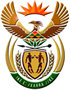 DEPARTMENT: PUBLIC ENTERPRISESREPUBLIC OF SOUTH AFRICANATIONAL ASSEMBLYQUESTION FOR WRITTEN REPLYQUESTION NO.:	PQ 1218QUESTION: 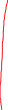      1218.     Ms O M C Maotwe (EFF) to ask the Minister of Public Enterprises:(1) Whether he has been informed of Eskom employees who had recently resigned and are now part of the Global Consulting Direct International contract which is carrying out construction at the Kusile Power Station; if not, why not; if so, has he found it to be regular for former employees to take over as private contractors; (2) which responsibilities were the specified employees directly associated with while being Eskom employees?REPLY:According to the information received from ESKOM:Eskom does not have a contract with Global Consulting Direct International at Kusile and across Eskom.Not applicable.